WDC ProtocolIDSU World Cup ProAm. IDSU World Cup Youth U21 Ten Dance. Grand  prix Professional LA & STMinsk Open Dance FestivalIDSU World Cup Youth U21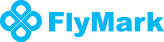 1. Cha Cha2. Samba3. Rumba4. Paso Doble5. Jive6. Waltz7. Tango8. Foxtrot9. Viennese Waltz10. Quickstep№ParticipantsClubCityTrainer12345678910Sum144Kozhevnikov Vladislav - Metelitsa EleonoraSSSRMoscowSyzrantseva Alena111111111110147Волков Илья - Стасюк ЕкатеринаСигмаМинскКозыро Елена22222322222196Gordeev Ilya - Komarova DariaGracia MGU 1MoscowZaharin Aleksey434442333333153Герасименок Кирилл - Давидович АлександраТангоМинскЯрцев Павел34333877785395Slabodnik Emil - Yudina SofyaGolden Step ClubMoscowZolotarevskiy Alexey55565686565786Караткевич Владимир - Кравченко НатальяСигмаМинскКозыро Елена7787844444578Никитин Александр - Новоселова ИринаАэлитаВитебскБурдинская Екатерина88787555656487Карпач Валерия - Шведов МихаилБФТМинскПарецкая Ольга666567698766138Маковская Валерия - Рудый АлександрМОООСТМинскКиреева Оксана898101089108989161Ксенжик Павел - Савко ЯнаСигмаМинскКозыро Артем811111111811811999104Белан Дарья - Маевский НиколайСигмаМинскКозыро Артем111010991191110999